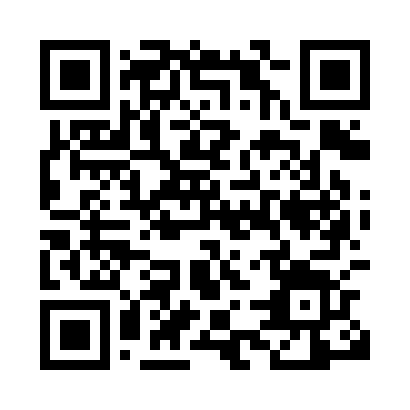 Prayer times for Authausen, GermanyWed 1 May 2024 - Fri 31 May 2024High Latitude Method: Angle Based RulePrayer Calculation Method: Muslim World LeagueAsar Calculation Method: ShafiPrayer times provided by https://www.salahtimes.comDateDayFajrSunriseDhuhrAsrMaghribIsha1Wed3:105:401:065:098:3310:532Thu3:065:381:065:108:3510:563Fri3:025:361:065:118:3710:594Sat2:595:351:065:118:3811:025Sun2:555:331:065:128:4011:066Mon2:525:311:065:138:4211:097Tue2:515:291:065:138:4311:128Wed2:515:281:065:148:4511:139Thu2:505:261:065:158:4611:1410Fri2:495:241:065:158:4811:1411Sat2:495:231:065:168:4911:1512Sun2:485:211:065:168:5111:1613Mon2:475:191:065:178:5311:1614Tue2:475:181:065:188:5411:1715Wed2:465:161:065:188:5611:1816Thu2:465:151:065:198:5711:1817Fri2:455:141:065:198:5911:1918Sat2:455:121:065:209:0011:1919Sun2:445:111:065:219:0111:2020Mon2:445:101:065:219:0311:2121Tue2:435:081:065:229:0411:2122Wed2:435:071:065:229:0611:2223Thu2:425:061:065:239:0711:2324Fri2:425:051:065:239:0811:2325Sat2:415:041:065:249:1011:2426Sun2:415:021:065:249:1111:2527Mon2:415:011:075:259:1211:2528Tue2:405:001:075:259:1311:2629Wed2:405:001:075:269:1511:2630Thu2:404:591:075:269:1611:2731Fri2:404:581:075:279:1711:27